Exercice 2 : L’origine du placenta de la lignée humaine Le placenta est un organe transitoire, lors de la grossesse, dont la fonction première est d’assurer les échanges entre le fœtus et sa mère. On cherche à expliquer son origine. Expliquez pourquoi les scientifiques lient les caractéristiques du placenta de la lignée humaine à un transfert latéral de gènes. Vous organiserez votre réponse selon une démarche de votre choix intégrant des données des documents et les connaissances utiles.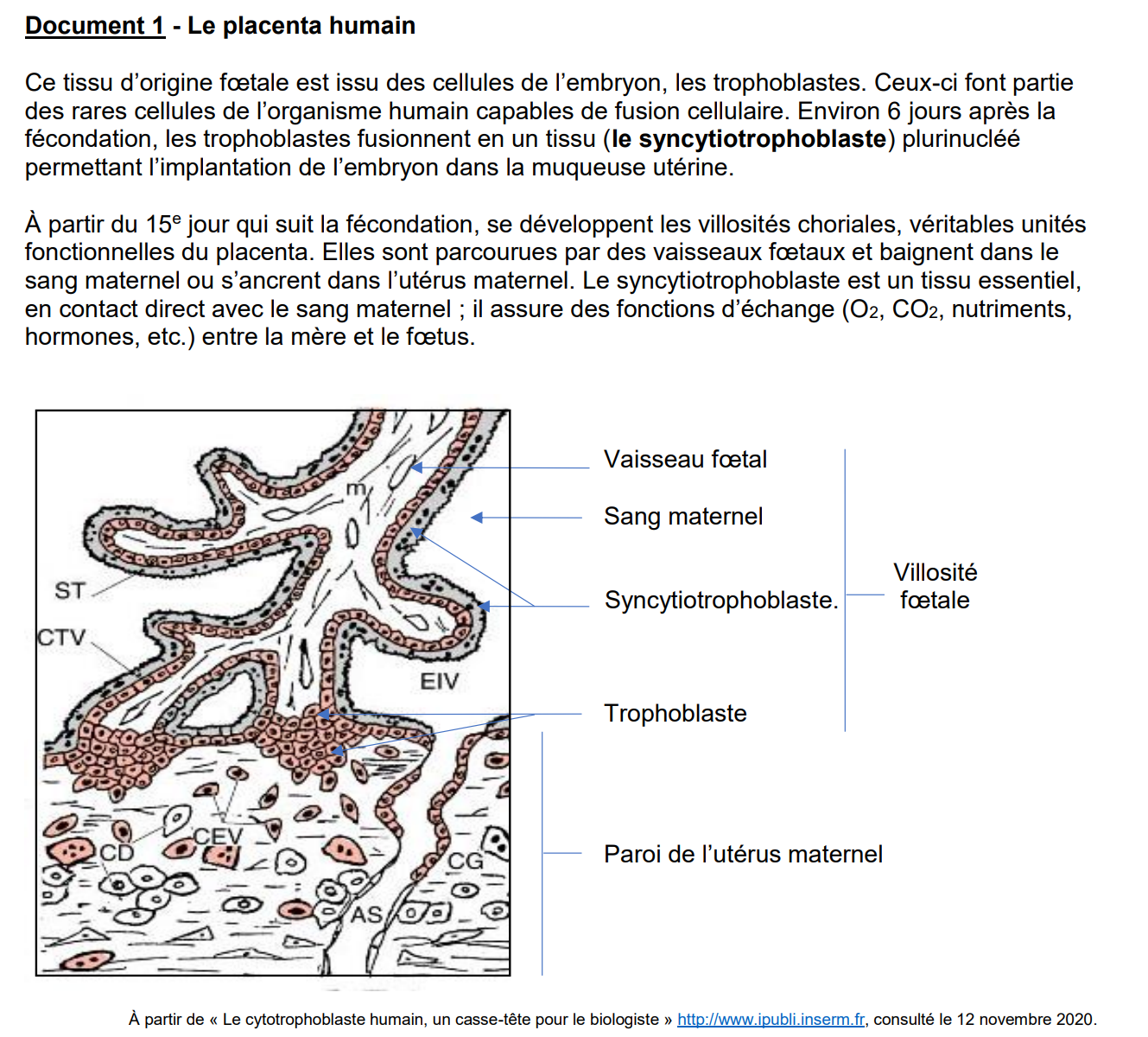 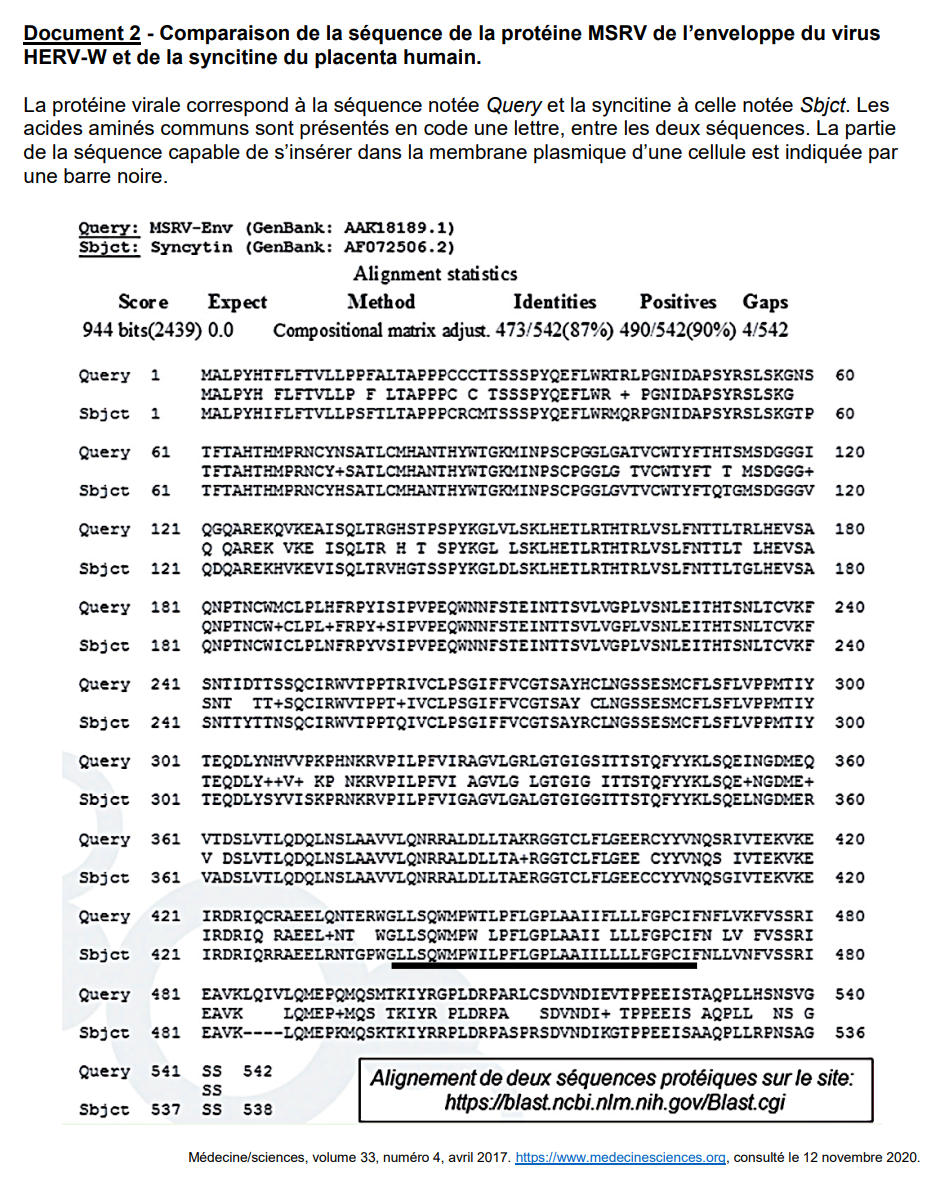 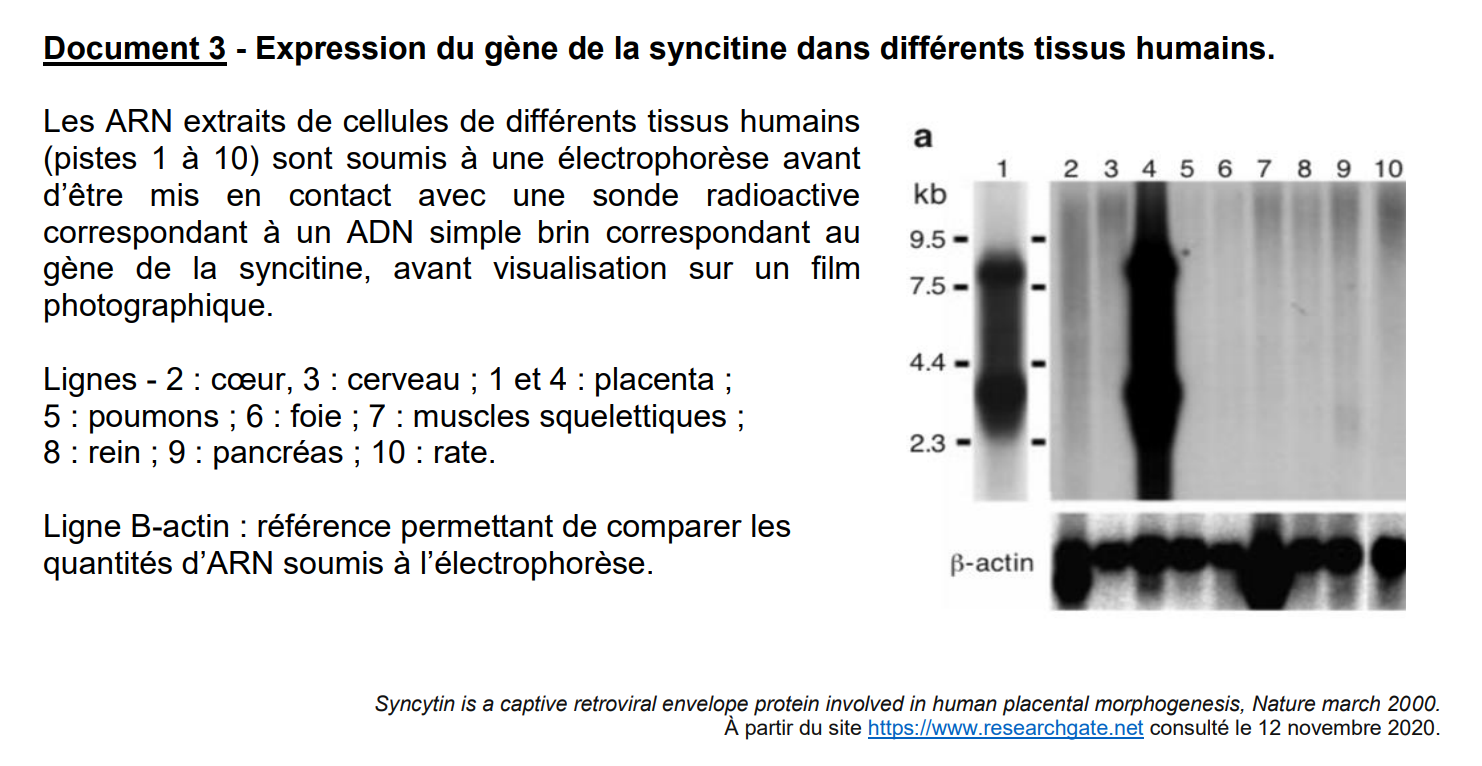 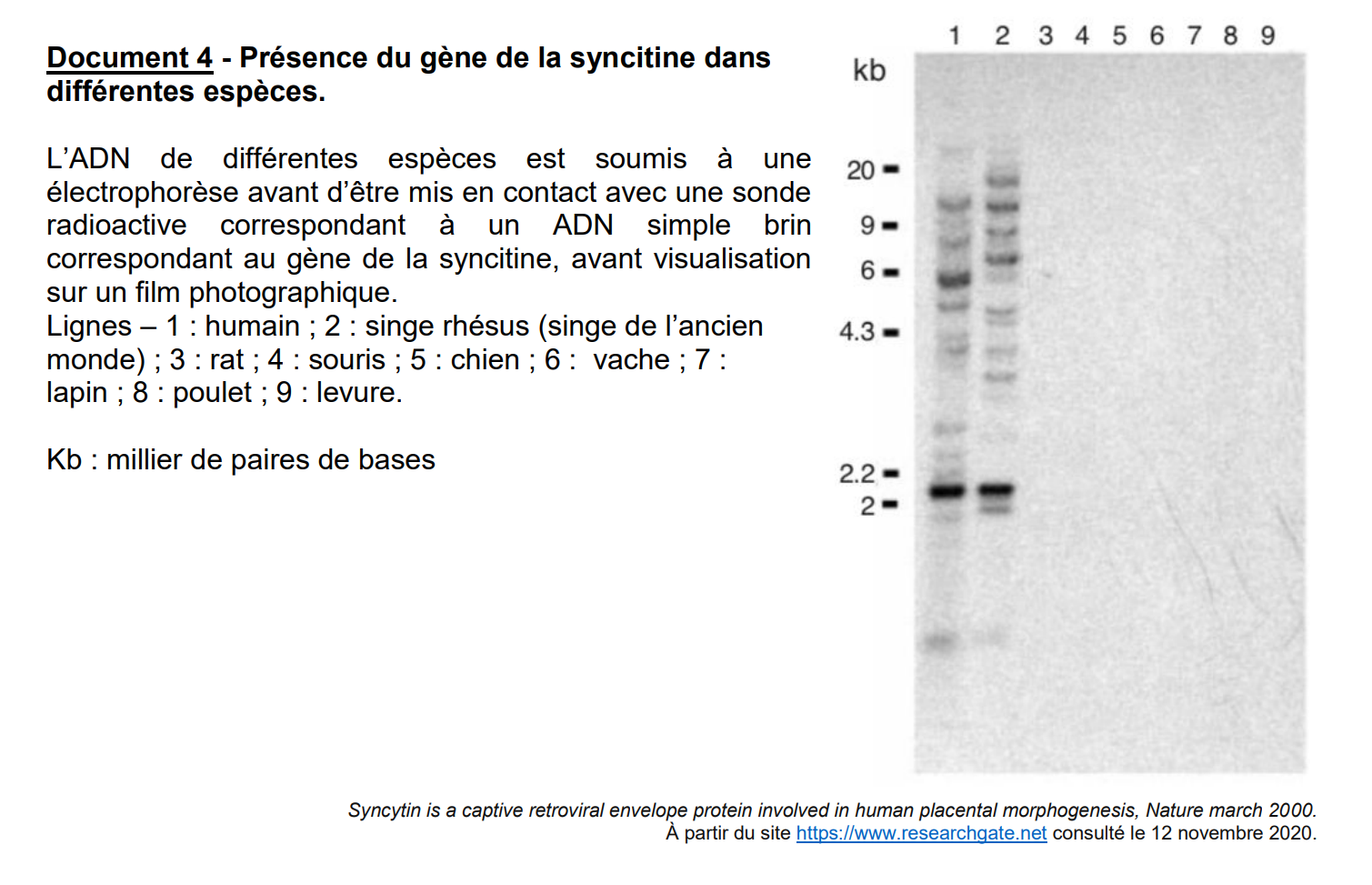 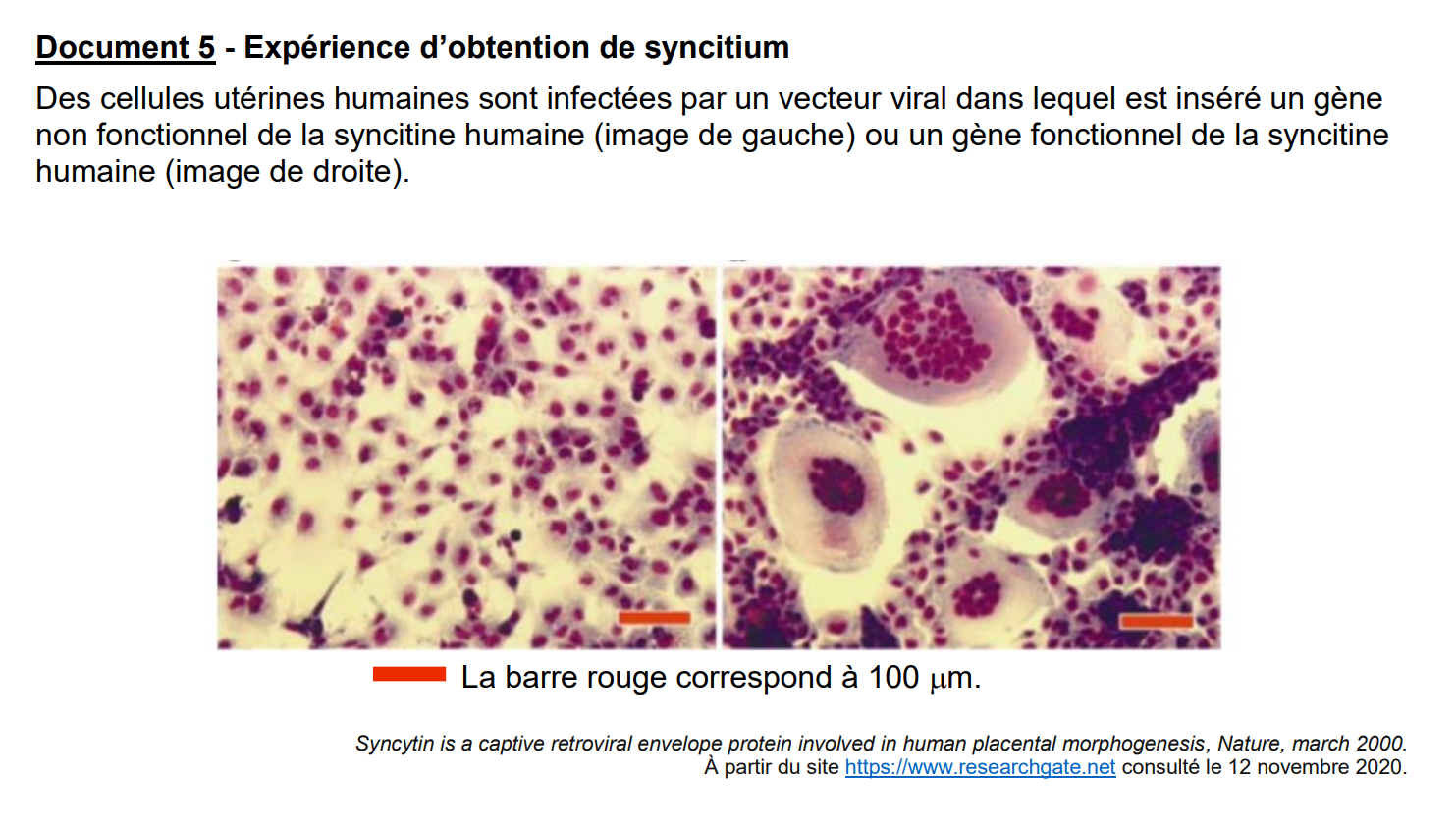 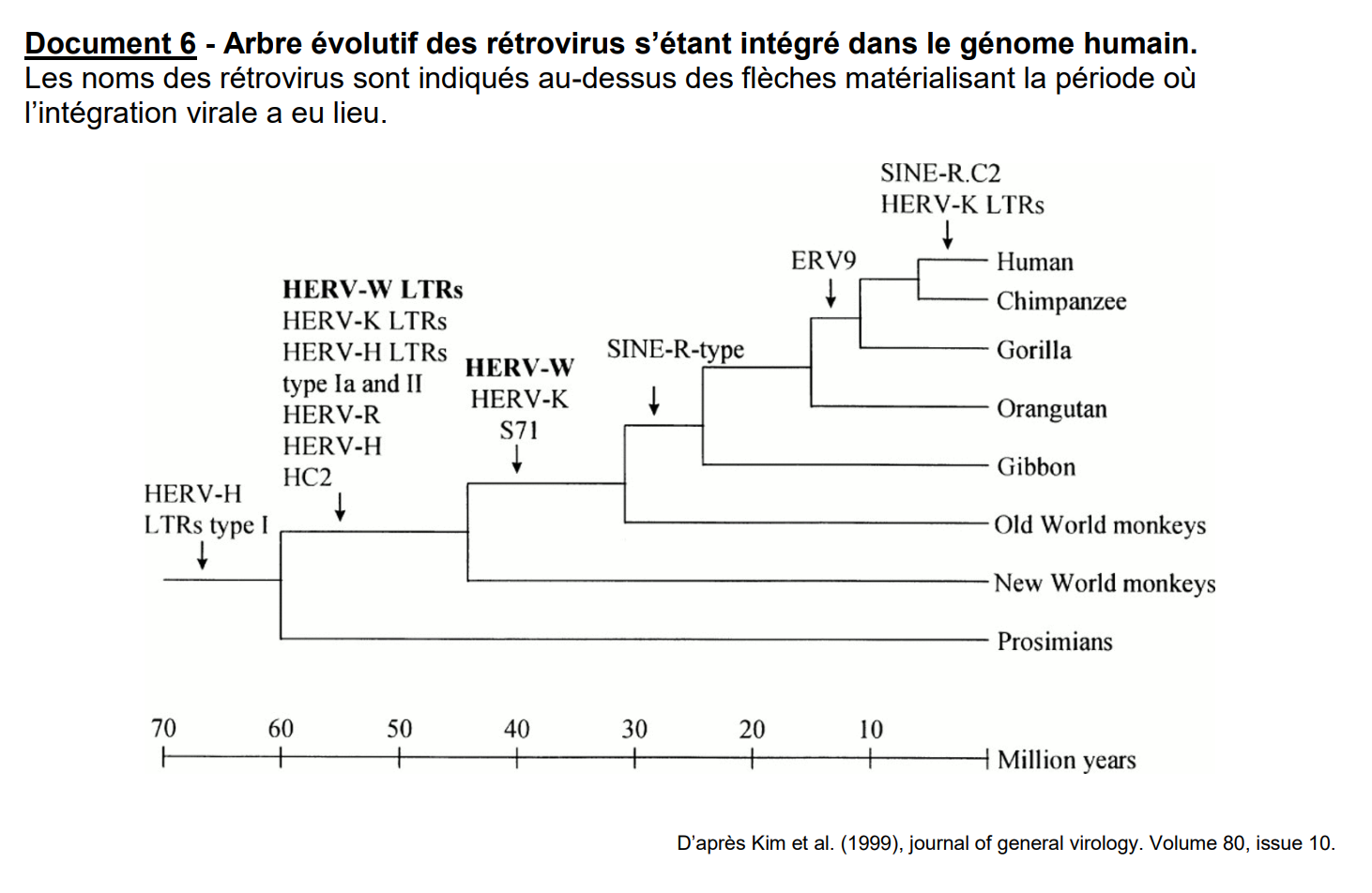 